เทศบัญญัติเทศบาลตำบลกะปางเรื่อง  การควบคุมและการใช้บริการระบบประปาหมู่บ้านพ.ศ.๒๕๕8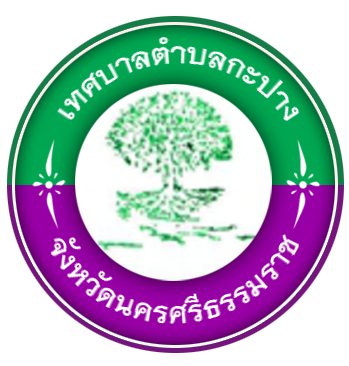 เทศบาลตำบลกะปางอำเภอทุ่งสง จังหวัดนครศรีธรรมราชเทศบัญญัติเทศบาลตำบลกะปางเรื่อง  การควบคุมและการใช้บริการระบบประปาหมู่บ้านพ.ศ.๒๕๕8เทศบาลตำบลกะปางอำเภอทุ่งสง จังหวัดนครศรีธรรมราชบันทึกหลักการและเหตุผล                                                                                                      ประกอบเทศบัญญัติเทศบาลตำบลกะปาง                                                                                เรื่อง  การควบคุมและการใช้บริการระบบประปาหมู่บ้าน   พ.ศ. ๒๕๕8...............................................................................                              หลักการ ตามพระราชบัญญัติสภาตำบลและองค์การบริหารส่วนตำบล พ.ศ.2537 มาตรา ๔๒ บัญญัติว่า  ภายใต้บังคับแห่งกฎหมายว่าด้วยการเทศบาล อาจจัดตั้งองค์การบริหารส่วนตำบลขึ้นเป็นเทศบาลได้โดยทำเป็นประกาศของกระทรวงมหาดไทยองค์การบริหารส่วนตำบลที่ได้จัดตั้งเป็นเทศบาลตามวรรคหนึ่ง ให้พ้นจากสภาพแห่งองค์การบริหารส่วนตำบล รวมทั้งให้สมาชิกภาพของสมาชิกสภาองค์การบริหารส่วนตำบลสิ้นสุดลง และนายกองค์การบริหารส่วนตำบลพ้นจากตำแหน่งนับแต่วันที่ได้มีประกาศกระทรวงมหาดไทยจัดตั้งขึ้นเป็นเทศบาลเป็นต้นไปบรรดางบประมาณ ทรัพย์สิน สิทธิ สิทธิเรียกร้อง หนี้ พนักงานส่วนตำบลและลูกจ้างขององค์การบริหารส่วนตำบลตามวรรคหนึ่ง ให้โอนไปเป็นของเทศบาลที่จัดตั้งขึ้นนั้นบรรดาข้อบัญญัติองค์การบริหารส่วนตำบลที่ได้ใช้บังคับในเรื่องใดอยู่ก่อนแล้วให้ยังคงใช้บังคับได้ต่อไปเป็นการชั่วคราว จนกว่าจะได้มีการตราเทศบัญญัติในเรื่องนั้นขึ้นใหม่เหตุผล 	ด้วยกระทรวงมหาดไทยได้ประกาศให้องค์การบริหารส่วนตำบลกะปาง  ยกฐานะเป็นเทศบาลตำบลกะปาง  เมื่อวันที่  ๗  กันยายน  ๒๕๕๕   เพื่อให้เป็นไปตามหลักกฎหมายดังกล่าว  และเพื่อมิให้ประชาชนที่ใช้ระบบน้ำประปาขององค์การบริหารส่วนตำบลกะปางตามข้อบัญญัติองค์การบริหารส่วนตำบลกะปาง  เรื่องการควบคุมและการใช้บริหารระบบประปาหมู่บ้าน พ.ศ.2552  ได้รับความเดือดร้อน  ให้การดำเนินงานระบบน้ำประปาเป็นไปอย่างมีประสิทธิภาพ  ประชาชนผู้ใช้ระบบน้ำประปาได้ประโยชน์อย่างสูงสุด  เทศบาลตำบลกะปาง  จึงได้ตราเทศบัญญัติเทศบาลตำบลกะปางนี้  ขึ้นใช้บังคับภายในเขตเทศบาลตำบลกะปางต่อไปเทศบัญญัติเทศบาลตำบลกะปางเรื่อง การควบคุมและการใช้บริการระบบประปาหมู่บ้านพ.ศ.2558....................................................	ด้วยกระทรวงมหาดไทยได้ประกาศให้องค์การบริหารส่วนตำบลกะปาง ยกฐานะเป็นเทศบาลตำบลกะปาง  เมื่อวันที่  ๗  กันยายน  ๒๕๕๕  เพื่อให้การบังคับใช้ข้อบัญญัติเป็นไปตามที่กฎหมายกำหนด  	อาศัยอำนาจตามความใน  มาตรา ๖๐  มาตรา  ๕๑  และมาตรา  ๖๖  แห่งพระราชบัญญัติเทศบาล พ.ศ. ๒๔๙๖  แก้ไขเพิ่มเติมถึง (ฉบับที่ ๑๒ )   พ.ศ. ๒๕๔๖  ซึ่งเป็นบทบัญญัติจำกัดสิทธิบางประการ  มาตรา ๒๙ ประกอบกับมาตรา ๔๓ ของรัฐธรรมนูญแห่งราชอาณาจักรไทย พุทธศักราช ๒๕๕๐  บัญญัติให้กระทำได้  โดยอาศัยอำนาจตามบทบัญญัติแห่งกฎหมาย  เทศบาลตำบลกะปาง  โดยได้รับความเห็นชอบจากสภาเทศบาลตำบลกะปาง  และผู้ว่าราชการจังหวัดนครศรีธรรมราช   จึงตราเทศบัญญัติขึ้นไว้ดังต่อไปนี้	ข้อ 1.  เทศบัญญัตินี้เรียกว่า “ เทศบัญญัติเทศบาลตำบลกะปาง  เรื่อง  การควบคุมและการใช้บริการระบบประปาหมู่บ้าน พ.ศ.2558 ”	ข้อ 2.  เทศบัญญัติเทศบาลตำบลกะปางนี้  ให้ใช้บังคับนับตั้งแต่ได้ปิดประกาศโดยเปิดเผย   ที่สำนักงานเทศบาลตำบลกะปางแล้วเจ็ดวัน	ข้อ 3.  ให้ยกเลิกข้อบัญญัติองค์การบริหารส่วนตำบลกะปาง  เรื่อง  การควบคุมและการใช้บริการระบบประปาหมู่บ้าน   พ.ศ. ๒๕๕๒บรรดาเทศบัญญัติ  ข้อบัญญัติ  ข้อบังคับ  กฎ  ระเบียบ  ประกาศหรือคำสั่งอื่นใดที่ได้ตราไว้  ซึ่งขัดหรือแย้งกับเทศบัญญัตินี้  ให้ใช้เทศบัญญัตินี้แทน	ข้อ 4.  ในเทศบัญญัตินี้		“เทศบาล ” หมายความว่า  เทศบาลตำบลกะปาง		“เจ้าพนักงานท้องถิ่น” หมายความว่า  นายกเทศมนตรีตำบลกะปาง		“ เจ้าหน้าที่ ” หมายความว่า  ข้าราชการ  พนักงานเทศบาล   พนักงานจ้างของเทศบาลตำบลกะปางทุกคน		“ ระบบประปา” หมายความว่า ระบบประปาที่เทศบาลตำบลกะปาง เป็นผู้ดำเนินการเอง  หรือที่จะโอนมาในอนาคต ยกเว้นระบบประปาหมู่บ้านที่อยู่ในการดำเนินการของคณะกรรมการหมู่บ้าน๒ 		“ ผู้ใช้น้ำ” หมายความว่า   ประชาชนผู้ใช้น้ำจากระบบประปาหมู่บ้านของเทศบาลตำบลกะปาง“ ผู้ผลิตและจำหน่าย” หมายความว่า   เทศบาลตำบลกะปาง                      	 “ มาตรวัดน้ำ” หมายความว่า   เครื่องควบคุมการใช้น้ำประปาที่เทศบาลตำบลกะปาง  เป็นผู้ติดตั้งให้กับ ประชาชนผู้ใช้น้ำจากระบบประปาหมู่บ้านของเทศบาลตำบลกะปาง	ข้อ 5.  ให้เทศบาลตำบลกะปางเป็นผู้ผลิตและจำหน่ายน้ำ  จากระบบประปาหมู่บ้านของเทศบาลตำบลกะปาง  ให้มีอำนาจเก็บค่าธรรมเนียม  ค่าประกัน  ค่าบริการการใช้น้ำตามจำนวนหน่วยที่ใช้	ข้อ 6.  ผู้มีสิทธิ์ใช้น้ำ  ได้แก่ผู้ที่ได้รับอนุญาต  และยินยอมจัดทำทะเบียนผู้ใช้ไว้กับเทศบาลตำบลกะปาง 	ข้อ 7.  ผู้ขอใช้น้ำจะต้องปฏิบัติตามเทศบัญญัตินี้  และยินยอมทำสัญญากับผู้ผลิตและจำหน่ายน้ำตามแบบที่เทศบาลตำบลกะปางกำหนด	ข้อ 8.  หากมีความจำเป็นที่ต้องงดจ่ายน้ำ  ผู้ผลิตและจำหน่ายน้ำต้องแจ้งให้ผู้ใช้น้ำทราบล่วงหน้าไม่น้อยกว่า  1  วัน  และผู้ใช้น้ำจะเรียกค่าเสียหายจากผู้ผลิตและจำหน่ายน้ำไม่ได้ข้อ 9.  ให้เทศบาลตำบลกะปาง  เป็นผู้กำหนดค่าใช้จ่ายในการดำเนินงานติดตั้งระบบประปา  และมีอำนาจเรียกเกิบเงินค่าดำเนินงานจากผู้ใช้น้ำ  ดังต่อไปนี้        ( ๑ )  ค่ามาตรวัดน้ำ  ค่าวัสดุอุปกรณ์ที่ใช้ในการติดตั้งประปา  ให้เป็นไปตามมาตรฐานอุตสาหกรรม (มอก)  ตามที่เทศบาลตำบลกะปางกำหนด  โดยเทศบาลตำบลกะปางจะเรียกเกิบจากผู้ขอใช้น้ำประปา                    ( ๒ )  ค่าซ่อมแซมถนนและทางเท้า  การต่อท่อจากท่อเมนท่อภายนอกถึงมาตรวัดน้ำจะมีค่าซ่อมแซม  ถนนและทางเท้า  ตารางเมตรละ  200  บาท          ( ๓ )  ค่าธรรมเนียมผู้ใช้น้ำรายใหม่ต้องชำระค่าประกันการใช้น้ำ  400  บาท( ๔ )   ผู้ใช้น้ำต้องชำระเงินค่ารักษามาตรน้ำ  เดือนละ  5  บาท          ( ๕ )   ผู้ใช้น้ำต้องชำระค่าน้ำประปาตามจำนวนที่แสดงในมาตรวัดน้ำ ลูกบาศก์เมตรละ 7 บาท( ๖ )   ผู้ใช้น้ำต้องชำระค่าน้ำและค่าบริการภายในวันที่กำหนดตามใบแจ้ง( ๗ )   ผู้ใช้น้ำจะค้างชำระค่าน้ำและค่าบริการได้ไม่เกิน  7  วัน          ( ๘ )   การต่อท่อแยกจากท่อเมนจนถึงมาตรวัดน้ำ  เทศบาลตำบลกะปาง  จะเป็นผู้ดำเนิน ส่วนต่อท่อหลังจากมาตรวัดน้ำเข้าภายในบ้านผู้ใช้น้ำจะต้องรับผิดชอบเอง( 9 )  การติดตั้งมาตรวัดน้ำ จะต้องติดตั้งไว้ในที่เปิดเผยและสามารถตรวจสอบได้สะดวก                                                ๓          ( ๑๐ )   หากผู้ใช้น้ำจะขอยกเลิกการใช้น้ำ  โอน  เปลี่ยนชื่อผู้ใช้น้ำ  จะต้องแจ้งต่อ เทศบาลตำบลกะปาง  เป็นลายลักษณ์อักษรภายใน  7  วัน และให้ เทศบาลตำบลกะปาง อนุญาตก่อน มิฉะนั้นจะถือว่าเป็นผู้ใช้น้ำอยู่จะต้องเสียค่าน้ำและค่าบริการตามที่เทศบาลตำบลกะปางเรียกเก็บข้อ 10.  อัตราค่าน้ำตามข้อ 9 ( 5 )  ผู้ผลิตและจำหน่ายน้ำประปา  มีสิทธิ์ที่จะเพิ่มหรือลดได้ตามความเหมาะสมเมื่อได้รับความเห็นชอบจากสภาเทศบาลตำบลกะปาง และผู้ว่าราชการจังหวัดนครศรีธรรมราช ตามที่กฎหมายกำหนด  แต่ต้องแจ้งให้ผู้ใช้น้ำทราบเป็นลายลักษณ์อักษรข้อ 11.  หากผู้ใช้น้ำค้างชำระค่าน้ำ  และได้รับใบแจ้งเตือน  จะต้องชำระให้เสร็จสิ้นภายใน  7  วัน  นับจากวันที่ผู้ผลิตและจำหน่ายน้ำแจ้งให้ทราบ  หากผู้ใช้น้ำไม่ชำระค่าน้ำภายใน 30 วัน จะถูกงดจ่ายน้ำประปาข้อ 12.  ผู้ถูกงดจ่ายน้ำมีความประสงค์จะขอใช้น้ำใหม่  ต้องดำเนินการดังนี้( 1 )  ยื่นคำร้อง  ขอใช้น้ำและทำสัญญาตามแบบที่เทศบาลตำบลกะปางกำหนด( 2 )  ชำระค่าน้ำที่ยังค้างชำระอยู่  ให้เสร็จสิ้นก่อนทำสัญญา( 3 )  ต้องชำระค่าธรรมเนียม จำนวน  200  บาทข้อ 13.  ผู้ใช้น้ำจะต้องเป็นผู้ชำระค่ามิเตอร์วัดน้ำ  ซึ่งนำมาติดตั้ง  เพื่อบอกปริมาตรการใช้น้ำ  หากชำรุดเสียหายต้องแจ้งให้ผู้ผลิตและจำหน่ายน้ำทราบทันที  หากต้องซ่อมแซมหรือเปลี่ยนแปลงใหม่  เทศบาลตำบลกะปาง  จะดำเนินการเปลี่ยนซ่อมแซมโดยเป็นดุลพินิจของเทศบาล  จะนำค่ารักษามาตรน้ำมาชำระค่าใช้จ่ายที่เกิดขึ้น  และหากท่อประปาในเขตรับผิดชอบของผู้ใช้น้ำ  เกิดการชำรุดเสียหาย  ผู้ใช้น้ำต้องรับผิด ชอบต่อค่าใช้จ่ายที่เกิดขึ้นข้อ 14.  ผู้ผลิตและจำหน่ายน้ำ  ต้องแต่งตั้งบุคคลหรือเจ้าหน้าที่ผู้รับผิดชอบในการจดปริมาตรการใช้น้ำทุกวันที่  25  ของเดือนข้อ 15.  การชำระเงินค่าน้ำ หรือค่าธรรมเนียมใด ๆ ผู้ผลิตและจำหน่ายจะออกใบเสร็จรับเงินให้แก่ผู้ใช้น้ำไว้เป็นหลักฐานข้อ 16.  ห้ามมิให้ผู้ใดใช้น้ำโดยไม่ผ่านมิเตอร์วัดปริมาตรน้ำ  เว้นแต่มีเหตุขัดข้องจำเป็น  แต่ต้องได้รับอนุญาตจากนายกเทศมนตรีตำบลกะปาง  หรือเจ้าหน้าที่ข้อ 17.  ห้ามมิให้ผู้ใช้น้ำ  ที่ได้รับอนุญาตให้ใช้น้ำ  ต่อน้ำให้กับผู้ไม่มีสิทธิ์ใช้น้ำที่อยู่ใกล้เคียง  เว้นแต่ได้รับอนุญาตจากนายกเทศมนตรีตำบลกะปาง  หรือเจ้าหน้าที่				ข้อ 18.  การดำเนินการตามเทศบัญญัตินี้  ให้นายกเทศมนตรีตำบลกะปาง  แต่งตั้งเจ้าหน้าที่ดังต่อไปนี้ ( 1 )  เจ้าหน้าที่จดมาตรวัดน้ำ หรือเก็บเงินค่าน้ำ  ไม่น้อยกว่ากลุ่มละ  1  คน                                              ๔ ( 2 )  เจ้าหน้าที่ควบคุมระบบเปิด – ปิดน้ำ  ไม่น้อยกว่ากลุ่มละ  1  คนข้อ 19.  ผู้ใช้น้ำผู้ใดไม่ปฏิบัติตามเทศบัญญัตินี้  ไม่ว่าทั้งหมดหรือข้อหนึ่งข้อใดให้ถือว่ามีความผิด  ต้องระวางโทษปรับไม่เกินหนึ่งพันบาท  และหรือวิธีอื่นใดที่กฎหมายให้อำนาจ  ให้กระทำได้ข้อ 20.  ในกรณีที่พบว่าผู้ใช้น้ำผู้ใด  มีเจตนากระทำผิดตามที่เทศบัญญัตินี้กำหนด  โดยเจตนาต่อระบบท่อส่งน้ำประปาโดยไม่ให้ผ่านมาตรวัดน้ำที่เทศบาลตำบลกะปางติดตั้ง  ให้ถือว่ามีเจตนาลักทรัพย์  จะต้องถูกดำเนินการดังต่อไปนี้          ( ๑ )  เมื่อพบว่าเป็นการกระทำผิดครั้งที่แรก  จะต้องถูกปรับเป็นเงิน  300  บาท  และต้องชำระชดใช้ค่าสินไหม  ค่าใช้น้ำที่ไม่ผ่านมิเตอร์มาตรวัดน้ำตามที่เทศบาลกำหนด  เป็นเงินสองเท่าของค่าน้ำประปา  พร้อมบันทึกเป็นลายลักษณ์อักษรไว้เป็นหลักฐาน           ( 2 )  เมื่อพบว่าเป็นการกระทำผิดครั้งที่  2  จะตัดสิทธิการใช้น้ำประปา และจะต้องถูกดำเนินคดีตามที่กฎหมายกำหนดข้อ 21.  ในกรณีที่ผู้ใช้น้ำประปา  ค้างชำระค่าน้ำประปาเกินวันเวลาที่กำหนด  เทศบาลตำบลกะปาง  จะดำเนินการดังนี้  ( 1 )  งดจ่ายน้ำประปา  และตัดมิเตอร์มาตรวัดน้ำประปา           ( 2 )  เมื่อชำระค่าน้ำประปาที่ค้างทั้งหมดเสร็จสิ้นแล้ว หากมีความต้องการขอใช้น้ำประปาใหม่ ต้องชำระค่าธรรมเนียมเป็นเงิน  จำนวน  2๐0  บาท            ( 3 )  หากค้างชำระค่าน้ำประปาเกิน  2  เดือน  เทศบาลตำบลกะปาง  จะแจ้งเตือนเป็นลายลักษณ์อักษร  และถ้าผู้ใช้น้ำประปายังไม่ยินยอมชำระให้เสร็จสิ้น  เทศบาลตำบลกะปางจะหักเงินค่าประกัน  มาชำระค่าน้ำประปาที่ค้างชำระ  แต่ถ้าหากยังไม่เพียงพอกับค่าน้ำประปาที่ค้างชำระ  เทศบาลตำบลกะปาง  จะดำเนินเรียกให้มาชำระค่าน้ำประปาเพิ่มเติมตามจำนานเงินในส่วนที่ยังขาด  และถูกยกเลิกการใช้น้ำ	           ข้อ 22.  ในกรณีที่เกิดความชำรุดเสียหายต่อทรัพย์สินของเทศบาลตำบลกะปาง  ที่เกี่ยวกับระบบประปาหมู่บ้าน  โดยเป็นการกระทำของผู้ใช้น้ำเอง  ผู้ใช้น้ำต้องชดใช้ค่าเสียหายตามที่เทศบาลตำบลกะปางกำหนด            ข้อ 23.  องค์กรที่มีจุดประสงค์เพื่อสาธารณะ หรือบุคคลกลุ่มบุคคลที่ทำประโยชน์ให้แก่สาธารณะ หรือทำประโยชน์ให้กับระบบประปาหมู่บ้าน  สถานที่ราชการเฉพาะที่ให้บริการประชาชน  จะได้รับยกเว้นโดยไม่ต้องชำระค่าน้ำประปา  แต่ต้องไม่เกินจำนวนน้ำประปาที่ใช้ ดังต่อไปนี้                                                                    ๕                       ( 1 )  องค์กร บุคคล กลุ่มบุคคล สถานที่ราชการตามข้อนี้  ถ้าใช้น้ำประปาไม่เกิน  30  ลูกบาศก์เมตร  ให้ได้รับยกเว้น  แต่ถ้าหากองค์กร บุคคล กลุ่มบุคคล สถานที่ราชการตามข้อนี้  ใช้น้ำประปาเกินจำนวนที่กำหนดนี้  จะต้องชำระค่าน้ำประปาส่วนที่เกิน  ตามข้อ 9 ( 5 )             ( 2 )  องค์กร บุคคล กลุ่มบุคคล สถานที่ราชการตามข้อนี้  เป็นสถานที่ใดบ้างเทศบาลตำบลกะปาง จะเป็นผู้พิจารณาและจะประกาศให้ทราบโดยทั่วกันข้อ 24.  ให้นายกเทศมนตรีตำบลกะปาง  มีหน้าที่รักษาการให้เป็นไปตามเทศบัญญัตินี้  และให้มีอำนาจออกกฎ  ระเบียบ  ข้อบังคับ  คำสั่ง  ประกาศเพื่อปฏิบัติการให้เป็นไปตามเทศบัญญัตินี้	ประกาศ ณ วันที่  17  เดือน  สิงหาคม  พ.ศ. 2558               (ลงชื่อ)  นายทรงยศ  กรุณา                         (นายทรงยศ กรุณา)                                                      นายกเทศบาลตำบลกะปาง(ลงชื่อ)   นายพินิจ  บุญเลิศ                     (นายพินิจ  บุญเลิศ)   รองผู้ว่าราชการจังหวัดนครศรีธรรมราช  ปฏิบัติราชการแทน             ผู้ว่าราชการจังหวัดนครศรีธรรมราช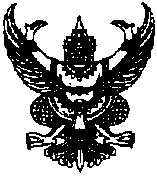 ประกาศ เทศบาลตำบลกะปางเรื่อง ผู้มีสิทธิใช้น้ำประปาโดยไม่ต้องชำระค่าน้ำประปา..................................................................................................	ตามที่เทศบาลตำบลกะปาง ได้ประกาศใช้บังคับเทศบัญญัติเทศบาลตำบลกะปาง  เรื่อง  การควบคุมและการใช้บริการระบบประปาหมู่บ้าน พ.ศ. 2557  เพื่อประโยชน์สุขของประชาชนในการให้บริการประชาชนได้อย่างทั่งถึง  และเป็นไปตามเทศบัญญัติดังกล่าว จึงอาศัยอำนาจตามความในมาตรา ๔๘ เตรส  มาตรา 51  มาตรา ๖0 แห่งพระราชบัญญัติเทศบาล พ.ศ. 2496 (แก้ไขเพิ่มเติมถึงปัจจุบัน)  ประกอบกับข้อ 23  ข้อ 24  ของเทศบัญญัติเทศบาลตำบลกะปาง  เรื่อง การควบคุมและการใช้บริการระบบประปาหมู่บ้าน พ.ศ. 2557  ให้อำนาจให้กระทำได้  จึงประกาศให้องค์กรที่มีวัตถุประสงค์เพื่อสาธารณะ  บุคคล  กลุ่มบุคคล  และสถานที่ราชการเฉพาะที่ให้บริการประชาชน  ตามรายนามนี้ได้รับยกเว้นไม่ต้องชำระค่าน้ำประปาของเทศบาลตำบลกะปาง  เป็นจำนวนไม่เกิน  30  ลูกบาศก์เมตร   ผู้บริจาคที่ดินก่อสร้างระบบประปาหมู่บ้านศาลาประชุมหมู่บ้านวัดที่ตั้งอยู่ในพื้นที่ตำบลกะปางโรงเรียนที่ตั้งอยู่ในพื้นที่ตำบลกะปางโรงพยาบาลส่งเสริมสุขภาพประจำตำบล  ที่ตั้งอยู่ในพื้นที่ตำบลกะปาง     ประกาศ   ณ  วันที่  17  เดือน  สิงหาคม  พ.ศ. 2558                                                      (ลงชื่อ)  นายทรงยศ  กรุณา(นายทรงยศ  กรุณา)นายกเทศมนตรีตำบลกะปาง